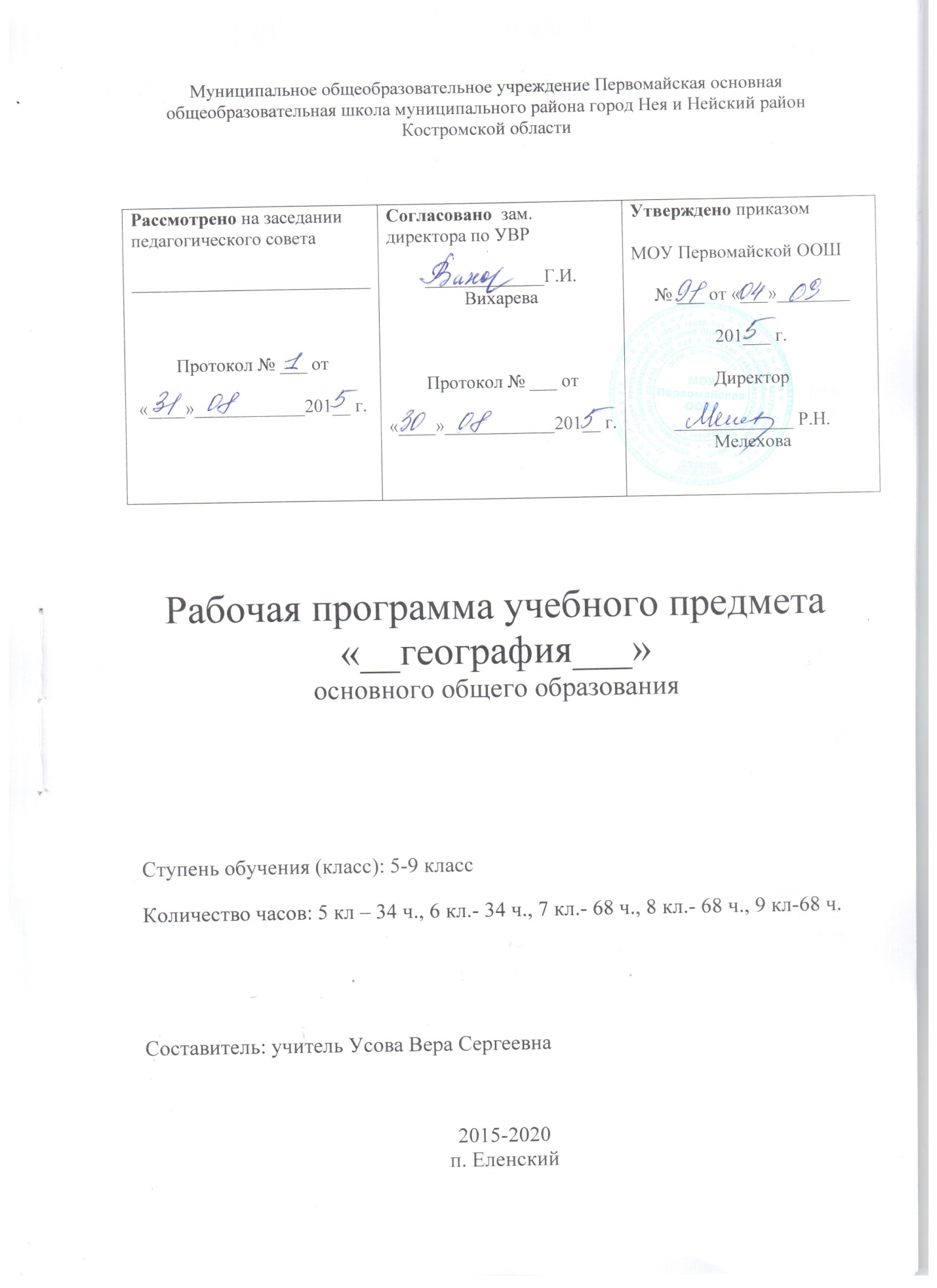 1.Пояснительная запискаРабочая программа  по __географии___ для 5-9___ классов  составлена на основе следующих нормативно-правовых и инструктивно-методических документов:Приказ Министерства образования и науки Российской Федерации от 17.12.2010 г. № 1897 «Об утверждении федерального государственного образовательного стандарта основного общего образования».Приказ Министерства образования и науки Российской Федерации от 29.12.2014 г. № 1644 «О внесении изменений в приказ Министерства образования и науки Российской Федерации от 17 декабря 2010 г. № 1897 «Об утверждении федерального государственного образовательного стандарта основного общего образования.Фундаментальное ядро содержания общего образования; Примерная программа по _географии_ 5-9 классы. Приказ МО РФ от 31.03.2014 г. № 253 «Об утверждении федерального перечня учебников, рекомендуемых  к использованию при реализации имеющих государственную аккредитацию образовательных программ начального общего, основного общего, среднего общего образования»Приказ МО РФ от 08.06.2015  № 576 «О внесении изменений в федеральный перечень учебников, рекомендуемых к использованию при реализации имеющих государственную аккредитацию образовательных программ начального общего, основного общего, среднего общего образования, утвержденный приказом Министерства образования и науки Российской Федерации от 31 марта 2014 г. N 253»Программы основного общего образования по географии - авторы И.И.Баринова, В.П. Дронов, И.В. Душина. Л.Е Савельева. // Рабочие программы.География.5-9 класс: учебно-методическое пособие/сост. С.В. Курчина.- М.:Дрофа,2015. Основная образовательная программа основного общего образования МОУ Первомайская ООШПоложение о структуре, порядке разработки и утверждения рабочих программ учебных предметов, дисциплин (модулей) МОУ Первомайской ООШУчебный план МОУ Первомайской ООШ для учащихся 5-9  классов, обучающихся по ФГОС.Основные цели изучения географии в школе:познание на конкретных примерах многообразия современного географического пространства на разных его уровнях (от локального до глобального) для формирования географической картины мира;познание характера, сущности и динамики главных природных, экологических, социально-экономических, социальных, геополитических и иных процессов, происходящих в географическом пространстве России и мира;понимание главных особенностей взаимодействия природы и общества на современном этапе его развития, значения охраны окружающей среды и рационального природопользования, осуществления стратегии устойчивого развития в масштабах России и мира;понимание закономерностей размещения населения и территориальной организации хозяйства в связи с природными, социально-экономическими и экологическими факторами, зависимости проблем адаптации и здоровья человека от географических условий проживания;глубокое и всестороннее изучение географии России, включая ее геополитическое положение, природу, население, хозяйство, регионы, особенности природопользования в их взаимозависимости.Срок реализации программы 5 лет.2.Общая характеристика учебного предметаГеография в основной школе — учебный предмет, формирующий у учащихся систему комплексных социально ориентированных знаний о Земле как планете людей, о закономерностях развития природы, размещении населения и хозяйства, об особенностях, о динамике и территориальных следствиях главных природных, экологических, социально-экономических и иных процессов, протекающих в географическом пространстве, проблемах взаимодействия общества и природы, об адаптации человека к географическим условиям проживания, о географических подходах к устойчивому развитию территорий.Задачами изучения географии в основной школе являются:формирование системы географических знаний как компонента научной картины мира;познание на конкретных примерах многообразия современного географического пространства на разных его уровнях (от локального до глобального), что позволяет сформировать географическую картину мира;познание характера, сущности и динамики главных природных, экологических, социально-экономических, геополитических и иных процессов, происходящих в географическом пространстве России и мира;понимание главных особенностей взаимодействия природы и общества на современном этапе его развития, значения охраны окружающей среды и рационального природопользования, осуществления стратегии устойчивого развития в масштабах России и мира;понимание закономерностей размещения населения и территориальной организации хозяйства в связи с природными, социально-экономическими и экологическими факторами, зависимости проблем адаптации и здоровья человека от географических условий проживания;глубокое и всестороннее изучение географии России, включая различные виды её географического положения, природу, население, хозяйство, регионы, особенности природопользования их взаимозависимости;выработка у обучающихся понимания общественной потребности в географических знаниях, а также формирование у них отношения к географии как возможной области будущей практической деятельности;формирование навыков и умений безопасного и экологически целесообразного поведения в окружающей среде.Построение учебного содержания курса осуществляется по принципу его логической целостности, от общего к частному. Поэтому содержание программы структурировано в виде двух основных блоков: «География Земли» и «География России», в каждом из которых выделяются тематические разделы. В соответствии с учебным планом в МОУ Первомайская ООШ курсу географии на ступени основного общего образования предшествует курс «Окружающий мир», включающий определённые географические сведения. По отношению к курсу географии данный курс является пропедевтическим. В свою очередь, содержание курса географии в основной школе является базой для изучения общих географических закономерностей, процессов, теорий, законов, процессов, гипотез в старшей школе. Таким образом, содержание курса в основной школе представляет собой базовое звено в системе непрерывного географического образования.3.Описание места учебного предмета, курса в учебном плане           Предмет география входит в образовательную область «Общественно-научные предметы».  Рабочая программа разработана в соответствии с учебным планом для ступени основного общего образования. География в основной школе изучается с 5 класса по 9 класс. Общее число учебных часов за пять лет обучения — 272, из них по 34 ч (1 ч в неделю) в 5 и 6 классах и по 68 ч (2 ч в неделю) в 7, 8 и 9 классах. В соответствии с учебным планом курсу географии на ступени основного общего образования предшествует курс «Окружающий мир», включающий определённые географические сведения. Данная рабочая программа учитывает, что по отношению к курсу географии курс «Окружающий мир» является пропедевтическим.4. Личностные, метапредметные и предметные результаты освоения конкретного учебного предмета, курса.Программа содержит систему знаний и заданий, направленных на достижение  личностных,  метапредметных и предметных  результатов: Личностными результатами обучения географии в основной школе является формирование всесторонне образованной, инициативной и успешной личности, обладающей системой современных мировоззренческих взглядов, ценностных ориентаций, идейно-нравственных, культурных и этических принципов и норм поведения.Важнейшие личностные результаты обучения географии:1) воспитание российской гражданской идентичности: патриотизма, любви и уважения к Отечеству, чувства гордости за свою Родину; осознание единства географического пространстваРоссии как единой среды проживания населяющих её народов, определяющей общность их исторических судеб; осознание своей этнической принадлежности, усвоение гуманистических и традиционных ценностей многонационального российского общества; воспитание чувства ответственности и долга перед Родиной;2) формирование ответственного отношения к учению, готовности и способности учащихся к саморазвитию и самообразованию на основе мотивации к обучению и познанию, осознанному выбору и построению дальнейшей индивидуальной траектории образования на базе ориентировки в мире профессий и профессиональных предпочтений с учётом устойчивых познавательных интересов;3) формирование личностных представлений о целостности природы, населения и хозяйства Земли и её крупных районов и стран, о России как субъекте мирового географического пространства, её месте и роли в современном мире; осознание значимости и общности глобальных проблем человечества;4) формирование уважительного отношения к истории, культуре, национальным особенностям, традициям и образу жизни других народов; осознанной доброжелательности к другому человеку, его мнению, мировоззрению, культуре, языку, вере; готовности и способности вести диалог с другими людьми и достигать в нём взаимопонимания;5) освоение социальных норм, правил поведения, ролей и форм социальной жизни в группах и сообществах, включая взрослые и социальные сообщества; участие в школьном самоуправлении и общественной жизни в пределах возрастных компетенций с учётом региональных, этнокультурных, социальных и экономических особенностей;6) развитие морального сознания и компетентности в решении моральных проблем на основе личностного выбора, формирование нравственных чувств и нравственного поведения, осознанного и ответственного отношения к собственным поступкам;7) формирование коммуникативной компетентности в общении и сотрудничестве со сверстниками, старшими и младшими в процессе образовательной, общественно полезной, учебно-исследовательской, творческой и других видов деятельности;8) формирование ценности здорового и безопасного образа жизни; усвоение правил индивидуального и коллективного безопасного поведения в чрезвычайных ситуациях, угрожающих жизни и здоровью людей, правил поведения на транспорте и на дорогах;9) формирование экологического сознания на основе признания ценности жизни во всех её проявлениях и необходимости ответственного, бережного отношения к окружающей среде и рационального природопользования;10) осознание значения семьи в жизни человека и общества, ценности семейной жизни, уважительного и заботливого отношения к членам своей семьи;11) развитие эмоционально-ценностного отношения к природе, эстетического сознания через освоение художественного наследия народов России и мира, творческой деятельности эстетического характера.Метапредметные результаты включают освоенные обучающимися универсальные учебные действия, обеспечивающие овладение ключевыми компетенциями, составляющими основу умения учиться.Важнейшие метапредметные результаты обучения географии:1)умение самостоятельно определять цели своего обучения, ставить и формулировать для себя новые задачи в учёбе и познавательной деятельности, развивать мотивы и интересы своей познавательной деятельности;2)умение самостоятельно планировать пути достижения целей, в том числе альтернативные, осознанно выбирать наиболее эффективные способы решения учебных и познавательныхзадач;3)умение соотносить свои действия с планируемыми результатами, осуществлять контроль своей деятельности в процессе достижения результата, определять способы действий в рамках предложенных условий и требований, корректировать свои действия в соответствии с изменяющейся ситуацией;4) умение оценивать правильность выполнения учебной задачи, собственные возможности её решения;5) владение основами самоконтроля, самооценки, принятия решений и осуществления осознанного выбора в учебной и познавательной деятельности;6)умение определять понятия, делать обобщения, устанавливать аналогии, классифицировать, самостоятельно выбирать основания и критерии для классификации, устанавливатьПричинно-следственные связи, строить логическое рассуждение, умозаключение (индуктивное, дедуктивное и по аналогии) и делать выводы;7) умение создавать, применять и преобразовывать знаки и символы, модели и схемы для решения учебных и познавательных задач;8) смысловое чтение;9) умение организовывать учебное сотрудничество и совместную деятельность с учителем и со сверстниками; работать индивидуально и в группе: находить общее решение и разрешать конфликты на основе согласования позиций и учёта интересов; формулировать, аргументировать и отстаивать своё мнение;10)умение осознанно использовать речевые средства в соответствии с задачей коммуникации, для выражения своих чувств, мыслей и потребностей; планирования и регуляции своей деятельности; владение устной и письменной речью; монологической контекстной речью;11) формирование и развитие компетентности в области использования информационно-коммуникационных технологий (ИКТ компетенции).Предметными результатами освоения выпускниками основной школы программы по географии являются:1) формирование представлений о географической науке, её роли в освоении планеты человеком, о географических знаниях как компоненте научной картины мира, об их необходимости для решения современных практических задач человечества и своей страны, в том числе задачи охраны окружающей среды и рационального природопользования;2) формирование первичных навыков использования территориального подхода как основы географического мышления для осознания своего места в целостном, многообразном и быстро изменяющемся мире и адекватной ориентации в нём;3)формирование представлений и основополагающих знаний о целостности и неоднородности Земли как планеты людей в пространстве и во времени, об основных этапах её географического освоения, особенностях природы, жизни, культуры и хозяйственной деятельности людей, экологических проблемах на разных материках и в отдельных странах;4)овладение элементарными практическими умениями использования приборов и инструментов для определения количественных и качественных характеристик компонентов географической среды, в том числе её экологических параметров;5) овладение основами картографической грамотности и использования географической карты как одного из «языков» международного общения;6)овладение основными навыками нахождения, использования и презентации географической информации;7) формирование умений и навыков использования разнообразных географических знаний в повседневной жизни для объяснения и оценки разнообразных явлений и процессов, самостоятельного оценивания уровня безопасности окружающей среды, адаптации к условиям территории проживания, соблюдения мер безопасности в случае природных стихийных бедствий и техногенных катастроф;8) формирование представлений об особенностях экологических проблем на различных территориях и акваториях, умений и навыков безопасного и экологически целесообразного поведения в окружающей среде.5. Содержание учебного предметаГеография. Землеведение 5-6 класс.(1 час в неделю)Введение(1ч.) Что изучает география. География как наука. Многообразие географических объектов. Природные и антропогенные объекты, процессы и явления.Раздел I. Накопление знаний о Земле (5 ч.)Познание Земли в древности. Древняя география и географы. География в Средние века.Великие географические открытия. Что такое Великие географические открытия. Экспедиция Христофора Колумба. Открытие южного морского пути в Индию. Первое кругосветное плавание.Открытие Австралии и Антарктиды. Открытие и исследование Австралии и Океании. Первооткрыватели Антарктиды. Русское кругосветное плавание.Современная география. Развитие физической географии. Современные географические исследования. География на мониторе компьютера. Географические информационные системы. Виртуальное познание мира.Практическая работа 1. Работа с электронными картами.Раздел II. Земля во Вселенной (7ч.)Земля и космос. Земля -  часть Вселенной. Как ориентироваться по звездам.Земля-часть Солнечной системы. Что такое Солнечная система. Похожа ли Земля на другие планеты. Земля – уникальная планета.Влияние космоса на Землю и жизнь людей. Земля и космос. Земля и Луна.Осевое вращение Земли. Вращение Земли вокруг своей оси. Географические следствия вращения Земли вокруг своей оси.Обращение Земли вокруг Солнца. Движение Земли по орбите вокруг Солнца. Времена года на Земле.Форма и размеры Земли. Как люди определили форму Земли. Размеры Земли. Как форма и размеры Земли влияют на жизнь планеты.Практическая работа 2. Характеристика видов движений Земли, их географических следствий.Раздел III. Географические модели Земли (10ч.)Ориентирование на земной поверхности. Как люди ориентируются. Определение направлений по компасу. Азимут.Изображение земной поверхности. Глобус. Чем глобус похож на Землю. Зачем нужны плоские изображения Земли. Аэрофотоснимки и космические снимки. Что такое план и карта.Масштаб и его виды. Масштаб. Виды записи масштаба. Измерение расстояний по планам, картам и глобусу.Изображение неровностей земной поверхности на планах и картах.Абсолютная и относительная высота. Изображение неровностей горизонталями.Планы местности и их чтение. План местности – крупномасштабное изображение земной поверхности. Определение направлений.Параллели и меридианы.  Параллели. Меридианы. Параллели и меридианы на картах.Градусная сеть. Географические координаты. Градусная сеть. Географическая широта. Географическая долгота. Определение расстояний на градусной сетке.Географические карты. Географическая карта как изображение поверхности Земли. Условные знаки карт. Использование планов и карт.Практическая работа 3. Составление плана местности способом глазомерной, полярной съемки. Практическая работа 4. Определение географических координат объектов, географических объектов по их координатам и расстояний между объектами с помощью градусной сетки.Раздел IV. Земная кора (11ч.)Внутреннее строение земной коры. Состав земной коры. Строение Земли. Из чего состоит земная кора.Разнообразие горных пород. Магматические горные породы. Осадочные горные породы. Метаморфические горные породы.Земная кора и литосфера – каменные оболочки Земли. Земная кора и ее устройство. Литосфера.Разнообразие форм рельефа земли. Что такое рельеф. Формы рельефа. Причины разнообразия  рельефа.Движение земной коры. Медленные движения земной коры. Движения земной коры и залегание горных пород.Землетрясения. Что такое землетрясения. Где происходят землетрясения. Как и зачем изучают землетрясения.Вулканизм. Что такое вулканизм и вулканы. Где наблюдается вулканизм.Внешние силы, изменяющие рельеф. Выветривание. Как внешние силы воздействуют на рельеф. Выветривание.Работа текучих вод, ледников и ветра. Работа текучих вод. Работа ледников. Работа ветра. Деятельность человека.Главные формы рельефа суши. Что такое горы и равнины. Горы суши. Равнины суши.Рельеф дна океанов. Неровности океанического дна.Человек и земная кора. Как земная кора воздействует на человека. Как человек вмешивается в жизнь земной коры.Практическая работа 5. Определение горных пород и описание их свойств.             Практическая работа 6. Характеристика крупных форм рельефа на основе анализа карт.6 класс (1 час в неделю)Введение (1 ч)Повторение правил работы с учебником, рабочей тетрадью и атласом. Закрепление знаний о метеорологических приборах и приемах метеонаблюдений. Выбор формы дневника наблюдений за погодой и способов его ведения.Раздел V. Атмосфера (11 ч)Из чего состоит атмосфера и как она устроена. Что такое атмосфера. Состав атмосферы и ее роль в жизни Земли. Строение атмосферы.Нагревание воздуха и его температура. Как нагреваются земная поверхность и атмосфера. Различия в нагревании воздуха в течение суток и года. Показатели изменений температуры.Зависимость температуры воздуха от географической широты. Географическое распределение температуры воздуха. Пояса освещенности.Влага в атмосфере. Что такое влажность воздуха. Во что превращается водяной пар. Как образуются облака.Атмосферные осадки. Что такое атмосферные осадки. Как измеряют количество осадков. Как распределяются осадки.Давление атмосферы. Почему атмосфера давит на земную поверхность. Как измеряют атмосферное давление. Как и почему изменяется давление. Распределение давления на поверхности Земли.Ветры. Что такое ветер. Какими бывают ветры. Значение ветров.Погода. Что такое погода. Почему погода разнообразна и изменчива. Как изучают и предсказывают погоду.Климат. Что такое климат. Как изображают климат на картах.Человек и атмосфера. Как атмосфера влияет на человека. Как человек воздействует на атмосферу.Практические работы:1. Обобщение данных о температуре воздуха в дневнике наблюдений за погодой.2. Построение розы ветров на основе данных дневника наблюдений за погодой.3. Сравнительное описание погоды в двух населенных пунктах на основе анализа карт погоды. Раздел VI. Гидросфера (12 ч).Вода на Земле. Круговорот воды в природе. Что такое гидросфера. Круговорот воды в природе. Значение гидросферы в жизни Земли.Мировой океан — основная часть гидросферы. Мировой океан и его части. Моря, заливы, проливы. Как и зачем изучают Мировой океан.Свойства океанических вод. Цвет и прозрачность. Температура воды. Соленость.Движения воды в океане. Волны. Что такое волны. Ветровые волны. Приливные волны (приливы).Течения. Многообразие течений. Причины возникновения течений. Значение течений.Реки. Что такое река. Что такое речная система и речной бассейн.Жизнь рек. Как земная кора влияет на работу рек. Роль климата в жизни рек.Озера и болота. Что такое озеро. Какими бывают озерные котловины. Какой бывает озерная вода. Болота.Подземные воды. Как образуются подземные воды. Какими бывают подземные воды.Ледники. Многолетняя мерзлота. Где и как образуются ледники. Покровные и горные ледники. Многолетняя мерзлота.Человек и гидросфера. Стихийные явления в гидросфере. Как человек использует гидросферу. Как человек воздействует на гидросферу.Практическая работа 4. Описание вод Мирового океана на основе анализа карт.Раздел VII. Биосфера (7 ч)Что такое биосфера и как она устроена. Что такое биосфера. Границы современной биосферы.Роль биосферы в природе. Биологический круговорот. Биосфера и жизнь Земли. Распределение живого вещества в биосфере.Особенности жизни в океане. Разнообразие морских организмов. Особенности жизни в воде.Распространение жизни в океане. Распространение организмов в зависимости от глубины. Распространение организмов в зависимости от климата. Распространение организмов в зависимости от удаленности берегов.Жизнь на поверхности суши. Леса. Особенности распространения организмов на суше. Леса.Жизнь в безлесных пространствах. Характеристика степей, пустынь и полупустынь, тундры.Почва. Почва и ее состав. Условия образования почв. Отчего зависит плодородие почв. Строение почв.Человек и биосфера. Человек— часть биосферы. Воздействие человека на биосферу.Практическая работа. 5. Определение состава (строения) почвы.Раздел VIII. Географическая оболочка (3 ч)Из чего состоит географическая оболочка. Что такое географическая оболочка. Границы географической оболочки.Особенности географической оболочки. Географическаяоболочка — прошлое и настоящее. Уникальность географической оболочки.Территориальные комплексы. Что такое территориальный комплекс. Разнообразие территориальных комплексов.Практическая работа №5 Определение состава(строения) почвы.7 класс (68 часов, 2 часа в неделю)Введение (5 ч)Что изучают в курсе «Материки, океаны, народы и страны»? Для чего человеку необходимы знания географии. Поверхность Земли (материки и океаны). Части света.Как люди открывали мир. География в древности. География в античном мире. География в раннем Средневековье(V—XIV вв.). Эпоха Великих географических открытий (XV—XVII вв.). Эпоха первых научных экспедиций (XVII—XVIII вв.) Эпоха научных экспедиций XIX в. Современная эпоха развития знаний о Земле.Методы географических исследований и источники географических знаний. Методы изучения Земли.Из истории создания карт. Роль, свойства и виды карт. Явления и процессы, обозначаемые на картах, способы их изображения. Решение задач с использованием карты.Практическая работа 1. Работа с источниками географической информации (картами, дневниками путешествий, справочниками, словарями и др.). Раздел I.  Главные особенности природы Земли (9 ч)Литосфера и рельеф ЗемлиЛитосфера. Строение материковой и океанической земной коры. Карта строения земной коры. Литосферные плиты. Сейсмические пояса Земли.Рельеф. Крупнейшие (планетарные) формы рельефа. Крупные формы рельефа. Средние и мелкие формы рельефа. Влияние рельефа на природу и жизнь людей. Опасные природные явления, их предупреждение.Практическая работа 2. Определение по карте направления передвижения литосферных плит и предположение размещения материков и океанов через миллионы лет (на основе теории тектоники плит).Атмосфера и климаты Земли Климатообразующие факторы. Причины (факторы), влияющие на формирование климата.Климатические пояса. Климатические пояса Земли. Основные характеристики экваториального, тропического, субэкваториального, субтропического, умеренного арктического и субарктического, антарктического и субантарктического поясов. Климат и человек.Гидросфера Мировой океан — основная часть гидросферы. Роль гидросферы в жизни Земли. Влияние воды на состав земной коры и образование рельефа. Роль воды в формировании климата. Вода — необходимое условие для существования жизни. Роль воды в хозяйственной деятельности людей.Свойства вод океана. Водные массы. Поверхностные течения в океане.Взаимодействие океана с атмосферой и сушей. Роль Мирового океана в жизни нашей планеты. Влияние поверхностных течений на климат. Влияние суши на Мировой океан.Практические работы. 3. Обозначение на контурной карте условными знаками побережий материков и шельфа как особых территориально-аквальных природных комплексов; выделение среди них районов, используемых для лечения и отдыха.Географическая оболочка Свойства и особенности строения географической оболочки. Свойства географической оболочки. Особенности строения географической оболочки. Формирование природно-территориальных комплексов. Разнообразие природно-территориальных комплексов.Закономерности географической оболочки. Целостность географической оболочки. Ритмичность существования географической оболочки.Географическая зональность. Образование природных зон. Закономерности размещения природных зон на Земле. Широтная зональность. Высотная поясность.Практические работы. 4. Анализ схем круговоротов веществ и энергии.Раздел II.   Население Земли (3 ч)Численность населения и размещение людей на Земле. Численность населения Земли. Причины, влияющие на численность населения. Народы и религии мира. Расы, этносы. Мировые и национальные религии. Культурно-исторические регионы мира. Страны мира.Хозяйственная деятельность населения. Городское и сельское население. Основные виды хозяйственной деятельности населения. Их влияние на природные комплексы. Городское и сельское население.Практические работы.5. Анализ изменения численности и плотности населения Земли. 6. Характеристика размещения этносов и распространения религий в мире. 7.Сравнение образа жизни горожанина и жителя сельской местности. Характеристика функций городов, разных типов сельских поселений. Раздел III. Материки и океаны (49 ч)Африка (11 ч)Географическое положение. История исследования.Географическое положение. Исследование Африки зарубежными путешественниками. Исследование Африки русскими путешественниками и учеными.Природа материка. Рельеф и полезные ископаемые. Рельеф. Формирование рельефа под влиянием внутренних и внешних процессов. Полезные ископаемые.Климат. Распределение температур воздуха. Распределение осадков. Климатические пояса.Внутренние воды. Внутренние воды. Основные речные системы. Озера. Значение внутренних вод для хозяйства.Природные зоны. Экваториальные леса. Саванны. Экваториальные леса. Саванны.Тропические пустыни. Влияние человека на природу.Тропические пустыни. Влияние человека на природу. Стихийные бедствия. Заповедники и национальные парки.Народы и страны.Население и политическая карта. Народы. Политическая карта.Страны Северной Африки. Страны Северной Африки.Географическое положение, природа, население, хозяйство Алжира.Страны Судана и Центральной Африки. Страны Судана и Центральной Африки. Географическое положение, природа, население, хозяйство Гвинеи (Республики Гвинея), Демократической Республики Конго (ДР Конго).Страны Восточной Африки. Страны Восточной Африки. Географическое положение, природа, население, хозяйство Кении.Страны Южной Африки. Страны Южной Африки. Географическое положение, природа, население, хозяйство Южно-Африканской Республики (ЮАР).Практические работы. 8. Определение географических координат крайних точек, протяженности материка с севера на юг в градусах и километрах. Определение географического положения материка. 9.Обозначение на контурной карте форм рельефа и месторождений полезных ископаемых. 10.Оценка условий жизни одного из африканских народов на основе сопоставления ареала его распространения с данными климатограмм и описанием климата этого района, составленным по плану. 11.Определение причин разнообразия природных зон материка. 12.Описание природных условий, населения и его хозяйственной деятельности одной их африканских стран.Австралия и Океания (4 ч) Географическое положение. История открытия и исследования. Рельеф и полезные ископаемые. Географическое положение. История открытия и исследования. Рельеф и полезные ископаемые.Климат. Внутренние воды. Органический мир. Природные зоны. Климат. Внутренние воды. Органический мир. Природные зоны. Влияние человека на природу.Австралия.  Население. Хозяйство.Океания. Географическое положение. Природа. Народы и страны.Практические работы.13.Сравнение географического положения Австралии и Африки; определение черт сходства и различия основных компонентов природы этих континентов, а также степени природных и антропогенных изменений ландшафтов каждого из материков. 14.Обоснование причин современного распространения коренного населения     Австралии на основе сравнения природных условий и хозяйственной деятельности населения крупных регионов материка.Южная Америка (7 ч)  Географическое положение. История открытия и исследования. Географическое положение. История открытия и исследования.Рельеф и полезные ископаемые. Рельеф. Анды — самые длинные горы на суше. Полезные ископаемые.Климат. Внутренние воды. Климат. Внутренние воды.Природные зоны. Изменение природы человеком. Экваториальные леса. Пустыни и полупустыни. Высотная поясность в Андах. Изменение природы человеком.Население и политическая карта. Народы. Политическая карта.Страны востока материка. Бразилия, Аргентина. Географическое положение, природа, население, хозяйство Бразилии, Аргентины.Андские страны. Андские страны. Географическое положение, природа, население, хозяйство Перу, Чили.Практические работы.15.Сравнение географического положения Африки и Южной Америки, определение черт сходства и различий, формулирование вывода по итогам сравнения. 16.Описание крупных речных систем Южной Америки и Африки (по выбору учащихся), определение черт сходства и различий, формулирование вывода по итогам сравнения. Оценка возможностей и трудностей хозяйственного освоения бассейнов этих рек. 17.Определение по экологической карте ареалов и центров наибольшего и наименьшего антропогенного воздействия на природу, выбор мест для создания охраняемых территорий.Антарктида (1 ч)Антарктида. Географическое положение и исследование. Природа.      Антарктида. Географическое положение. Антарктика. Открытие и исследование. Современные исследования Антарктиды. Ледниковый покров. Подледный рельеф. Климат. Органический мир. Правовое положение материкаПрактическая работа18. Сравнение природы Арктики и Антарктики; защита проектов практического использования Антарктиды или Северного Ледовитого океана в различных областях человеческой деятельности.Океаны (3 ч)Северный Ледовитый океан. Северный Ледовитыйокеан. Географическое положение. Из истории исследования океана. Рельеф. Климат и воды. Органический мир. Виды хозяйственной деятельности в океане.Тихий и Индийский океаны. Тихий океан. Географическое положение. Из истории исследования океана. Рельеф. Климат и воды. Органический мир. Виды хозяйственной деятельности в океане. Индийский океан. Географическое положение. Из истории исследования океана. Рельеф. Климат и воды. Органический мир. Виды хозяйственной деятельности в океане.Атлантический океан. Атлантический океан. Географическое положение. Из истории исследования океана. Рельеф. Климат и воды. Органический мир. Виды хозяйственной деятельности в океане.Практическая работа 19. Обозначение на контурной карте шельфовых зон океанов и видов хозяйственной деятельности на них, а также маршрутов научных, производственных, рекреационных экспедиций по акваториям одного из океанов (по выбору).Северная Америка (6 ч)Географическое положение. История открытия и исследования. Географическое положение. История открытия. Русские исследователи Северо-Западной Америки.Рельеф и полезные ископаемые. Рельеф. Полезные ископаемые.Климат. Внутренние воды. Климат. Внутренние воды. Основные речные и озерные системы равнин и Аппалачей. Реки и озера Кордильер.Природные зоны. Изменение природы человеком. Арктические пустыни. Тундра. Тайга. Смешанные леса. Широколиственные леса. Степи. Изменение природы человеком.Население и политическая карта. Канада. Народы. Политическая карта. Географическое положение, природа, население и хозяйство Канады.Соединенные Штаты Америки. Средняя Америка. Географическое положение, природа, население, хозяйство США. Общая характеристика Средней Америки. Географическое положение, природа, население, хозяйство Мексики.Практические работы. 20.Сравнение климата полуостровов материка (по выбору), расположенных в одном климатическом поясе, объяснение причин сходства или различия, оценка климатических условий для жизни и хозяйственной деятельности населения. 21.Составление проекта возможного путешествия по странам континента с обоснованием его целей, оформлением картосхемы маршрута, описанием современных ландшафтов и различий в характере освоения территорий по пути следования.Евразия (17 ч)Географическое положение. История открытия и исследования. Географическое положение. История открытия и исследования.Рельеф и полезные ископаемые. Рельеф. Полезные ископаемые.Климат. Климат. Климатические пояса. Влияние климата на хозяйственную деятельность населения.Внутренние воды. Реки. Территории внутреннего стока. Озера. Современное оледенение и многолетняя мерзлота.Природные зоны. Тайга. Смешанные и широколиственные леса. Субтропические леса и кустарники. Муссонные (переменно-влажные) леса. Субэкваториальные и экваториальные леса. Высотные пояса в Гималаях и Альпах.Население и политическая карта. Народы. Политическая карта.Страны Северной Европы. Состав, географическое положение, природа, население, тхозяйство региона.Страны Западной Европы. Страны Западной Европы. Географическое положение, природа, население, хозяйство, объекты Всемирного наследия Великобритании, Франции, Германии.Страны Восточной Европы. Восточная Европа. Северная группа стран. Южная группа стран. Географическое положение, природа, население, хозяйство Украины.Страны Южной Европы. Италия. Южная Европа. Географическое положение, природа, население, хозяйство Италии.Страны Юго-Западной Азии. Состав, географическое положение, природа, население, хозяйство региона.Страны Центральной Азии. Страны Центральной Азии. Географическое положение, природа, население, хозяйство Казахстана и стран Центральной Азии.Страны Восточной Азии. Страны Восточной Азии. Географическое положение, природа, население, хозяйство Китая. Япония. Географическое положение, природа, население, хозяйство Японии.Страны Южной Азии. Индия. Страны Южной Азии. Географическое положение, природа, население, хозяйство Индии.Юго-Восточной Азии. Индонезия. Страны Юго-Восточной Азии. Географическое положение, природа, население, хозяйство Индонезии.Практические работы. 22. Сравнение климата Евразии и Северной Америки; определение типов климата Евразии по климатограммам, оценка климатических условий для жизни людей и их хозяйственной деятельности. 23. Сравнение природных зон по 40-й параллели в Евразии и СевернойАмерике, выявление черт сходства и различия в чередовании зон, в степени их антропогенного изменения. 24. Определение признаков и группировка по ним стран Евразии. 25. Характеристика политической карты Евразии.26. Составление описания одной из стран Южной Европы. 27.Составление описания одной из стран зарубежной Азии.Раздел IV.  Земля -  наш дом (2 ч)Взаимодействие человеческого общества и природы. Взаимодействие человека и природы. Влияние хозяйственной деятельности людей на оболочки Земли. Мировые экологические проблемы. Экологическая карта.Уроки жизни. Сохранить окружающую природу. Основные типы природопользования. Источники загрязнения природной среды. Региональные экологические проблемы и их зависимость от хозяйственной деятельности. Что надо делать для сохранения благоприятных условий жизни?Практические работы. 28. Работа на местности по выявлению компонентов природных комплексов, образование которых обусловлено различиями в получении тепла и влаги, а также степени антропогенного воздействия. Составление простейшего плана местности, на котором изучаются природные комплексы.29.Составление и защита учебных проектов локальной, региональной или глобальной реконструкции природы нашей планеты в виде рисунков, схем, картосхем и кратких описаний. Изображение личной эмблемы (герба) учащегося с географической тематикой.8 класс (68 часов , 2 часа в неделю)Введение (1 ч)Что изучает география России. Географический взгляд на Россию: разнообразие территории, уникальность географических объектов.Часть I. Россия на карте мира (9 ч)ГЕОГРАФИЧЕСКОЕ ПОЛОЖЕНИЕ И АДМИНИСТРАТИВНО-ТЕРРИТОРИАЛЬНОЕ УСТРОЙСТВО РОССИИ Границы России. Что такое государственная граница и что она ограничивает. Каковы особенности российских границ. Сухопутные границы России. Морские границы России. С кем соседствует Россия.Россия на карте часовых поясов. Что такое местное и поясное время. Что такое декретное время и для чего оно нужно.Географическое положение России. Какие типы географического положения существуют.Физико-географическое,экономико-географическое,транспортно-географическое положение России. Где расположены крайние точки России. Как на разных уровнях оценивается экономико-географическое положение России. Чем различаются потенциальные и реальные выгоды транспортно-географического положения страны. Геополитическое, геоэкономическое, демографическое, этнокультурное и эколого-географическое положение России. В чем сложность геополитического положения России. В чем сходство геоэкономического и демографического положения России. Этнокультурное положение России. Эколого-географическое положение.Как формировалась государственная территория России.Где началось формирование государственной территории России. Как и почему изменялись направления русской и российской колонизации.Этапы и методы географического изучения территории.Как первоначально собирались сведения о территории России. Как шло продвижение русских на восток. Как исследовалась территория России в XVIII в. Что отличало географические исследования в XIX в. Что исследовали в XX в. Какие методы использовались для географического изучения России.Особенности административно-территориального устройства России. Для чего необходимо административно-территориальное деление. Что такое федерация и субъекты Федерации. Как различаются субъекты Федерации. Для чего нужны федеральные округа.Практические работы. 1.Определение поясного времени для различных населенных пунктов России. 2.Сравнительная характеристика географического положения России, США и Канады.3.Анализ административно-территориального деления России.Часть II. Природа России (39 ч)ГЕОЛОГИЧЕСКОЕ СТРОЕНИЕ, РЕЛЬЕФ,ПОЛЕЗНЫЕ ИСКОПАЕМЫЕ. Геологическая история и геологическое строение территории России. В чем особенности строения рельефа нашей страны. Где расположены самые древние и самые молодые участки земной коры на территории России.Рельеф России. Каковы особенности рельефа России. Как размещены основные формы рельефа на территории нашей страны.Как и почему изменяется рельеф России. Как внутренние и внешние процессы влияют на формирование рельефа России. Какие территории нашей страны испытывают неотектонические движения земной коры. Как влияет на рельеф деятельность ледников.Стихийные природные явления в литосфере. Что такое стихийные явления природы. Какие стихийные явления происходят в литосфере.Человек и литосфера. Влияет ли земная кора на жизнь и хозяйственную деятельность людей? Жизнь и хозяйствование на равнинах. Жизнь и хозяйствование в горах. Как человек воздействует на литосферу.Практическая работа 4. Объяснение зависимости расположения крупных форм рельефа и месторождений полезных ископаемых от строения земной коры на примере отдельных территорий.КЛИМАТ И КЛИМАТИЧЕСКИЕ РЕСУРСЫ.Факторы, определяющие климат России. Что влияет на формирование климата. Влияние географической широты на климат. Влияние подстилающей поверхности. Циркуляция воздушных масс.Закономерности распределения тепла и влаги на территории России. Распределение тепла на территории России. Распределение осадков на территории нашей страны. Что показывает коэффициент увлажнения.Сезонность климата. Чем обусловлена сезонность климата. Как сезонность повлияла на особенности этнического характера. Как сезонность климата влияет на жизнедеятельность человека.Типы климатов России. Арктический и субарктический климат. Климат умеренного пояса.Климат и человек. Как климат влияет на жизнь людей. Что такое комфортность климата. Как взаимосвязаны климат и хозяйственная деятельность людей. Какие климатические явления называют неблагоприятными.Практические работы. 5. Определение по картам закономерностей распределения солнечной радиации, радиационного баланса. Выявление особенностей распределения средних температур января и июля, годового количества осадков по территории страны. 6. Определение по синоптической карте особенностей погоды для различных пунктов. Составление прогноза погоды. 7. Оценка основных климатических показателей одного из регионов страны для характеристики условий жизни и хозяйственной деятельности населения.ВНУТРЕННИЕ ВОДЫ И ВОДНЫЕ РЕСУРСЫ.Разнообразие внутренних вод России. Реки. Влияние внутренних вод на природу и жизнь человека. Реки. Куда несут свои воды российские реки. Почему многие реки России медленно текут. Как климат влияет на реки.Озера. Болота. Подземные воды. Ледники. Многолетняя мерзлота. Озера. Болота. Подземные воды. Многолетняя мерзлота. Ледники.Водные ресурсы и человек. Роль воды в жизни людей. Водные ресурсы. Неравномерность распределения водных ресурсов. Годовые и сезонные колебания речного стока. Большое потребление и большие потери воды. Рост загрязнения воды.Практические работы. 8.Составление характеристики одной из рек с использованием тематических карт и климатограмм. Определение возможностей ее хозяйственного использования.9.Объяснение закономерностей размещения разных видов вод суши и связанных с ними опасных природных явлений на территории страны в зависимости от рельефа и климата. 10.Оценка обеспеченности водными ресурсами крупных регионов России, составление прогноза их использования.ПОЧВА И ПОЧВЕННЫЕ РЕСУРСЫ.Образование почв и их разнообразие. Что такое почва. Под влиянием каких факторов образуются почвы. Основные свойства и разнообразие почв.Закономерности распространения почв. Главные типы почв России. Закономерности распространения почв на территории России.Почвенные ресурсы России. Значение почвы для жизни человека. От чего нужно охранять почву. Роль мелиорации в повышении плодородия почв. Охрана почв.Практическая работа 11.Выявление условий образования основных типов почв и оценка их плодородия. Знакомство с образцами почв своей местности.РАСТИТЕЛЬНЫЙ И ЖИВОТНЫЙ МИР.БИОЛОГИЧЕСКИЕ РЕСУРСЫ.Растительный и животный мир России. Разнообразие живой природы России. Основные типы растительности России. Разнообразие животного мира России.Биологические ресурсы. Охрана растительного и животного мира. Живые организмы на Земле. Охрана живой природы.Практическая работа 12.Прогноз изменения растительного и животного мира при заданных условиях изменения других компонентов природного комплекса.ПРИРОДНОЕ РАЙОНИРОВАНИЕ.Разнообразие природных комплексов. Что такое природно-территориальный комплекс (ПТК). Физико-географическое районирование. Моря как крупные природные комплексы. ПТК природные и антропогенные.Природно-хозяйственные зоны России. Что такое природная зональность. Почему мы называем эти зоны природно-хозяйственными.Арктические пустыни, тундра и лесотундра. Природные особенности безлесных территорий Севера. Каковы основные виды природопользования на северных территориях.Леса. Какие леса растут в России. Зона тайги. Зона смешанных и широколиственных лесов.Лесостепи, степи и полупустыни. Влияние хозяйственной деятельности человека на природу степей и лесостепей. Географическое положение пустынь и полупустынь в России.Высотная поясность. Влияние гор на природу и человека.Где в нашей стране наиболее ярко выражена высотная поясность.Особо охраняемые природные территории. Что такое особо охраняемые природные территории (ООПТ). Сколько нужно иметь в стране заповедных территорий, чтобы обеспечить ее устойчивое развитие.Часть III. Население России (7 ч)Численность населения России. Как изменялась численность населения России. Что влияет на изменение численности населения.Мужчины и женщины. Продолжительность жизни. Кого в России больше — мужчин или женщин. Сколько лет россиянину. Какова в России средняя продолжительность жизни.Народы, языки и религии. Сколько народов живет в России. На каких языках говорят россияне. Какие религии исповедуют жители России.Городское и сельское население. Какое население в России называют городским. Какие поселения называют сельскими.Размещение населения России. Какова плотность населения в России. Почему население неравномерно размещено по территории страны. Что такое зоны расселения.Миграции населения в России. Что такое миграции и почему они возникают. Что такое миграционный прирост. Как миграции влияют на жизнь страны.Люди и труд. Что такое трудовые ресурсы и экономически активное население. От чего зависит занятость людей и безработица.Практические работы. 13.Сравнительная характеристика половозрастного состава населения регионов России. 14.Характеристика особенностей миграционного движения населения России.Часть IV. Хозяйство России (12 часов)Что такое хозяйство страны? Что такое хозяйство страны и как оценить уровень его развития. Как устроено хозяйство России.Как география изучает хозяйство. Что такое условия и факторы размещения предприятий. Что такое территориальная структура хозяйства.Практическая работа 15. Определение по картам типов территориальной структуры хозяйства России.ПЕРВИЧНЫЙ СЕКТОР ЭКОНОМИКИ—ОТРАСЛИ, ЭКСПЛУАТИРУЮЩИЕ ПРИРОДУ.(12 часов)Состав первичного сектора экономики. Природные ресурсы. Что относят к первичному сектору экономики. Что такое природные ресурсы и как их подразделяют.Природно-ресурсный капитал России. Что такое природно-ресурсный капитал, и как он оценивается. Каковы проблемы использования природно-ресурсного капитала страны.Сельское хозяйство. Чем сельское хозяйство отличается от других отраслей. Каков состав сельского хозяйства. Что такое агропромышленный комплекс.Растениеводство. Какие отрасли растениеводства наиболее развиты в России. Как растениеводство влияет на окружающую среду.Животноводство. Какие отрасли животноводства наиболее развиты в России. Как животноводство влияет на окружающую среду.Лесное хозяйство. Сколько лесов в России. Можно ли рубить лес. Какова роль леса в российской истории и экономике.Охота и рыбное хозяйство. Какую роль в современной жизни людей играет охота. Что такое рыбное хозяйство.Практические работы. 16. Выявление и сравнение природно-ресурсного капитала различных районов России. 17. Определение главных районов животноводства в России.9 класс (68часов, 2 часа  в неделю)ГЕОГРАФИЯ РОССИИ. ХОЗЯЙСТВО И ГЕОГРАФИЧЕСКИЕ РАЙОНЫ.Часть IV. Хозяйство России (продолжение) (20 ч)ВВЕДЕНИЕ (1 ч)Повторение и обобщение знаний о хозяйстве России, полученных в курсе географии 8 класса.ВТОРИЧНЫЙ СЕКТОР ЭКОНОМИКИ — ОТРАСЛИ, ПЕРЕРАБАТЫВАЮЩИЕ СЫРЬЕ (12 ч)Топливно энергетический комплекс (ТЭК). Что такое топливно-энергетический комплекс. Для чего и как составляется топливно-энергетический баланс. Каковы проблемы развития российского ТЭК.Нефтяная промышленность. Сколько нефти добывается в России. Где расположены основные нефтяные базы страны. Куда транспортируют и где перерабатывают российскую нефть. Как нефтяная промышленность влияет на окружающую среду.Газовая промышленность. Сколько природного газа добывают в России. Где в России расположены основные базы добычи газа. Куда транспортируют российский газ. Как газовая промышленность влияет на окружающую среду.Угольная промышленность. Сколько угля добывается в России. Где находятся основные базы добычи угля. Как угольная промышленность влияет на окружающую среду.Электроэнергетика. Сколько электроэнергии производится в России. Как размещаются электростанции различных типов. Как в России используются нетрадиционные источ- ники энергии. Что такое энергосистемы и для чего они нужны. Как электроэнергетика влияет на окружающую среду.Металлургия. География черной металлургии. Что такое металлургия. Сколько черных металлов производится в России. Как размещаются металлургические предприятия. Где находятся основные районы производства черных металлов. Как черная металлургия влияет на окружающую среду.География цветной металлургии. Сколько цветных металлов производится в России. Где размещаются предприятия цветной металлургии. Где находятся основные районы производства цветных металлов. Как цветная металлургия влияет на окружающую среду.Химическая промышленность. Что производит химическая промышленность. Чем химическая промышленность отличается от других отраслей.География химической промышленности. Как размещаются предприятия химической промышленности. Где находятся основные районы химической промышленности. Как химическая промышленность влияет на окружающую среду.Лесная промышленность. Сколько продукции лесной промышленности производится в России. Как размещаются предприятия лесной промышленности. Где находятся основные районы лесной промышленности. Как лесная промышленность влияет на окружающую среду.Машиностроение. Сколько машин производится в России. Как размещаются предприятия машиностроения. Где находятся основные районы машиностроения. Как машиностроение влияет на окружающую среду.Пищевая и легкая промышленность. Чем пищевая и легкая промышленность отличаются от других отраслей хозяйства. Как размещаются предприятия пищевой и легкой промышленности. Где находятся основные районы пищевой и легкой промышленности. Как пищевая и легкая промышленность влияют на окружающую среду.Практические работы. 1. Характеристика одного из нефтяных бассейнов России по картам и статистическим материалам. 2. Характеристика по картам и статистическим мате# риалам одного из угольных бассейнов России. 3. Характеристика по картам и статистическим материалам одной из металлургических баз России. 4. Определение по картам главных факторов размещения металлургических предприятий по производству меди и алюминия. 5. Характеристика по картам и статистическим материалам одной из баз химической промышленности России. 6. Определение главных районов размещения предприятий трудоемкого и металлоемкого машиностроения по картам.ТРЕТИЧНЫЙ СЕКТОР ЭКОНОМИКИ — СФЕРА УСЛУГ (7 ч)Состав и значение сферы услуг. Что такое услуги и какими они бывают. Как устроена сфера услуг. Как развита в России сфера услуг.Роль и значение транспорта. Что такое транспортная система. Как учитывается роль различных видов транспорта в транспортной системе.Сухопутный транспорт. Какой вид транспорта ведущий в России. Почему автомобильный транспорт недостаточно развит в России. Как железнодорожный и автомобильный транспорт влияют на окружающую среду.Водный транспорт. Каковы особенности морского транспорта России. Какой морской бассейн ведущий в морском транспорте страны. Что перевозят внутренним водным транспортом. Как водный транспорт влияет на окружающую среду.Авиационный и трубопроводный транспорт. Связь. Каковы особенности авиационного транспорта России. Какова роль трубопроводного транспорта в транспортной системе. Как авиационный и трубопроводный транспорт влияют на окружающую среду. Какие бывают виды связи. Как в России развита связь.Наука. Какова роль науки и образования в современном обществе. Какова география российской науки. Что такое наукограды.Жилищное и рекреационное хозяйство. Каковы особенности жилищного фонда России. Как россияне обеспечены жильем. Как жилой фонд размещен по территории страны. Что такое рекреационное хозяйство.Часть V. География крупных регионов России (39 ч)РАЙОНИРОВАНИЕ РОССИИ (1 ч)Зачем районировать территорию страны. Что такое районирование. Как отличаются виды районирования.Практические работы. 7. Моделирование вариантов нового районирования России.ЕВРОПЕЙСКАЯ РОССИЯ (ЗАПАДНЫЙ МАКРОРЕГИОН) (25 ч)Общая характеристика Европейской России. Что такое Европейская Россия и каково ее географическое положение. Каковы особенности природы Европейской России. Чем характеризуются природные ресурсы, население и хозяйство этой части страны.Европейский Север. Географическое положение. Почему Европейский Север освоен слабее своих соседей. В чем выгоды приморского положения района. Как влияют на развитие района особенности соседского положения.Природа Европейского Севера. Чем различается природа различных частей района. Чем богаты моря, омывающие Европейский Север.Население и хозяйственное освоение Европейского Се вера. Каковы особенности современного населения района. Как заселялся и осваивался Европейский Север.Хозяйство Европейского Севера. В чем главные особенности хозяйства Европейского Севера. Каковы ведущие отрасли промышленности района. Каковы экологические проблемы района.Северо Западный	район.	Географическое	положение. Каковы главные черты географического положения района. Как влияло на развитие района его столичное положение.Природа Северо Запада. С чем связаны особенности природы Северо-Запада. Какими природными ресурсами богат район.Население и хозяйственное освоение Северо Запада. Сколько людей проживает в  Европейском  Северо-Западе. Как заселялся и обживался район.Хозяйство Северо Запада. Как на хозяйство района влияет его приморское положение. Какую роль в хозяйстве страны играет промышленность Северо-Запада. Какая отрасль — ведущая в сельском хозяйстве района. Какова экологическая ситуация в районе.Центральная Россия. Географическое положение. Каков состав Центральной России. Какова главная черта географического положения района. Как влияет на развитие района столичность положения.Природа Центральной России. Как различаются природные условия в Центральной России. Какими природными ресурсами богат район.Население и хозяйственное освоение Центральной России. Сколько людей живет в Центральной России. Как размещается городское и сельское население района. Какие народы населяют район. Как осваивался и заселялся район.Хозяйство Центральной России. Чем отличается хозяйство Центральной России. Какие отрасли промышленности развиты в районе. Каково внутреннее различие сельского хозяйства Центральной России. Каковы экологические проблемы района.Европейский Юг. Географическое положение. Каковы главные особенности географического положения района. Как влияют на природу и хозяйство Европейского Юга омывающие его моря.Природа Европейского Юга. Чем определяются особенности природы Европейского Юга. Каково главное природное богатство района.Население и хозяйственное освоение Европейского Юга. Почему население Европейского Юга быстро увеличивается. Где проживает большинство населения Европейского Юга. Какие народы проживают на Европейском Юге. В чем заключаются социальные проблемы Европейского Юга. Как заселялся и осваивался Европейский Юг.Хозяйство Европейского Юга. В чем особенности хозяйства Европейского Юга. Какая отрасль — главная в хозяйстве района. Какие отрасли промышленности развиты на Европейском Юге. Почему Европейский Юг — главный курортный район страны. Каковы экологические проблемы района.Поволжье. Географическое положение. В чем главные особенности физико-географического положения района. В чем главные особенности экономико-географического, геополитического и эколого-географического положения района.Природа Поволжья. Как географическое положение влияет на природу Поволжья. Какие природные ресурсы Поволжья — наиболее ценные. Какие неблагоприятные при# родные явления характерны для Поволжья.Население и хозяйственное освоение Поволжья. Сколько людей живет в Поволжье. Как размещено население по территории Поволжья. Какие народы заселяют Поволжье. Как заселялось и осваивалось Поволжье.Хозяйство Поволжья. В чем особенности хозяйства Поволжья. Какие отрасли промышленности развиты в Поволжье. Что производит сельское хозяйство района. Каковы экологические проблемы района.Урал. Географическое положение. Какова главная черта географического положения Урала. Как географическое положение влияет на развитие района.Природа Урала. Как пограничность проявляется в особенностях природы Урала. Почему столь разнообразны природные ресурсы Урала.Население и хозяйственное освоение Урала. Сколько людей живет на Урале. Как размещено население по территории Урала. Какие народы населяют Урал. Как заселялся и осваивался Урал.Хозяйство Урала. Каковы особенности хозяйства Урала. Какие отрасли промышленности — ведущие в хозяйстве района. Как на Урале развито сельское хозяйство. Какова экологическая ситуация на Урале.Практические работы. 8. Выявление и анализ условий для развития хозяйства Европейского Севера. 9. Сравнение географического положения и планировки двух столиц — Москвы и Санкт-Петербурга. 10. Составление картосхемы размещения народных промыслов Центральной России. 11.	Объяснение взаимодействия природы и человека на примере одной из территорий Центральной России. 12. Выявление и анализ условий для развития рекреационного хозяйства на Северном Кавказе. 13. Изучение влияния истории заселения и развития территории на сложный этнический и религиозный состав. 14. Экологические и водные проблемы Волги — оценка и пути решения. 15. Определение тенденций хозяйственного развития Северного Урала в виде картосхемы. 16. Оценка экологической ситуации в разных частях Урала и путей решения экологических проблем.АЗИАТСКАЯ РОССИЯ (ВОСТОЧНЫЙ МАКРОРЕГИОН) (13 ч)Азиатская Россия. Географическое положение. Каковы особенности геополитического положения и природных условий Азиатской России. Какие природные ресурсы Азиатской России используются наиболее активно.Западная Сибирь. Географическое положение. Как географическое положение влияет на ее природу и хозяйство. Чем определяется геополитическое положение района.Природа Западной Сибири. Какой рельеф преобладает в Западной Сибири. Какие факторы влияют на климат района. Почему в Западной Сибири много болот. Сколько природных зон в Западной Сибири. Какими природными ресурсами богата Западная Сибирь.Население и хозяйственное освоение Западной Сибири. Сколько людей живет в Западной Сибири. Как осваивалась Западная Сибирь.Хозяйство Западной Сибири. В чем особенности хозяйства Западной Сибири. Какие отрасли промышленности главные в хозяйстве района. Где производится основная часть сельскохозяйственной продукции района. Каковы экологические проблемы Западной Сибири.Восточная Сибирь. Географическое положение. Каковы главные особенности физико-географического положения района. Как оценивается экономико-географическое и гео- политическое положение района.Природа Восточной Сибири. Каковы особенности рельефа Восточной Сибири. Почему в Восточной Сибири резко континентальный климат. Куда впадают реки Восточной Сибири. Сколько в районе природных зон. Какими природными ресурсами богата Восточная Сибирь.Население и хозяйственное освоение Восточной Сибири. Каково население района и как оно размещается. Какие народы проживают в Восточной Сибири. Как заселялась и осваивалась Восточная Сибирь.Хозяйство Восточной Сибири. Каковы особенности хозяйства района. Какие отрасли промышленности развиты в Восточной Сибири. В чем особенности сельского хозяйства района. В каких частях района наиболее остры экологические проблемы.Дальний Восток. Географическое положение. Каковы особенности физико-географического положения Дальнего Востока. Как географическое положение влияет на развитие Дальнего Востока.Природа Дальнего Востока. Почему природа Дальнего Востока столь разнообразна. Каковы особенности морей, омывающих Дальний Восток. Какими природными ресурсами богат район.Население и хозяйственное освоение Дальнего Востока. Сколько людей живет на Дальнем Востоке. Сколько в районе городов. Какие народы населяют район. Как заселялся и осваивался Дальний Восток.Хозяйство Дальнего Востока. В чем особенности хозяйства Дальнего Востока. Какие отрасли — ведущие в промышленности района. Почему сельское хозяйство не обеспечивает потребности района. Каковы экологические проблемы Дальнего Востока.Практические работы. 17. Изучение и оценка природных условий Западно-Сибирского района для жизни и быта человека. 18. Разработка по карте туристического маршрута с целью показа наиболее интересных природных и хозяйственных объектов региона. 19. Сравнительная оценка географического положения Западной и Восточной Сибири. 20.Оценка особенностей природы региона с позиции условий жизни человека в сельской местности и городе. 21.Обозначение на контурной карте индустриальных, транспортных, научных, деловых, финансовых, оборонных центров Дальнего Востока.6.Тематическое планирование с определением основных видов учебной деятельности обучающихся (на уровень обучения)Тематический план 5 классТематический план 6 классТематический план 7 классТематический план 8 класса:Резервные уроки * отведены на обобщающие, контрольные работы и изучение географии своего края.Тематический план 9 класса.Практические работы.7.Описание учебно-методического и материально-технического обеспечения образовательного процесса. (уровень обучения)Нормативно-правовая база.- закона Российской Федерации «Об образовании» № 271 от 29.12.2012 г.;- федеральный государственный образовательный стандарт общего образования и науки Российской Федерации № 1697 от 17 декабря 2010 года;- программа основного общего образования по географии 5-9 классы в соответствии с ФГОС ООО (второго поколения), авторы И.И. Баринова, В.П. Дронов, И.В. Душина, Л.Е. Савельева. М., Дрофа, 2015 год;- примерная  основная образовательная программа образовательного учреждения;Учебные пособия.               - География. Землеведение. 5—6 классы. Учебник (авторы В. П. Дронов, Л. Е. Савельева).              - География. Материки, океаны, народы и страны. 7 класс. Учебник (авторы И. В. Душина,  В. А. Коринская, В. А. Щенев).             - География России. Природа, население, хозяйство. 8 класс. Учебник (авторы В. П. Дронов, И. И. Баринова, В. Я. Ром).            - География России. Хозяйство и географические районы. 9 класс. Учебник (авторы В. П. Дронов, И. И. Баринова, В. Я. Ром).Дидактические материалы.            - География. Землеведение. 5—6 классы. Методическое пособие (авторы Л. Е. Савельева, В. П. Дронов).            - География. Землеведение. 5 класс. Рабочая тетрадь (авторы В. П. Дронов, Л. Е. Савельева).            - Атлас. География. Начальный курс. 6 класс - М. Дрофа; Издательство ДИК 2012            - География. Материки, океаны, народы и страны. 7 класс. Методическое пособие (авторы И. В. Душина, В. А. Щенев).           - География. Материки, океаны, народы и страны. 7 класс. Рабочая тетрадь (автор И. В. Душина).          - Атлас Материки, океаны, народы и страны.7 класс Москва АСТ - ПРЕСС ШКОЛА 2012.          - С.Н. Грушина Поурочные разработки по географии России Учебно - методическое пособие к учебнику «География России» в двух частях. 8-9 классы под редакцией В.П. Дронова 8 класс «Экзамен».          - География России. Природа, население, хозяйство. 8 класс. Рабочая тетрадь (авторы И. И. Баринова, В. П. Дронов).          - География России. 8—9 классы. Методическое пособие (авторы И. И. Баринова, В. П. Дронов).           -  География России. Хозяйство и географические районы. 9 класс. Рабочая тетрадь (авторы И. И. Баринова, В. П. Дронов).          - География России.  8 кл.: Атлас, - М.: Дрофа; Издательство Дик.        -  География России.  9 кл.: Атлас, - М.: Дрофа; Издательство.        -  Е.М. Курашева География России в схемах и таблицах 8-9 классы М.: «Экзамен» 2009.8. Планируемые результаты изучения учебного предмета, курса Выпускник научится:•	выбирать источники географической информации (картографические, статистические, текстовые, видео- и фотоизображения, компьютерные базы данных), адекватные решаемым задачам; •	ориентироваться в источниках географической информации (картографические, статистические, текстовые, видео- и фотоизображения, компьютерные базы данных): находить и извлекать необходимую информацию; определять и сравнивать качественные и количественные показатели, характеризующие географические объекты, процессы и явления, их положение в пространстве по географическим картам разного содержания и другим источникам; выявлять недостающую, взаимодополняющую и/или противоречивую географическую информацию, представленную в одном или нескольких источниках;•	представлять в различных формах (в виде карты, таблицы, графика, географического описания) географическую информацию, необходимую для решения учебных и практико-ориентированных задач;•	использовать различные источники географической информации (картографические, статистические, текстовые, видео- и фотоизображения, компьютерные базы данных) для решения различных учебных и практико-ориентированных задач: выявление географических зависимостей и закономерностей на основе результатов наблюдений, на основе анализа, обобщения и интерпретации географической информации объяснение географических явлений и процессов (их свойств, условий протекания и географических различий); расчет количественных показателей, характеризующих географические объекты, явления и процессы; составление простейших географических прогнозов; принятие решений, основанных на сопоставлении, сравнении и/или оценке географической информации;•	проводить с помощью приборов измерения температуры, влажности воздуха, атмосферного давления, силы и направления ветра, абсолютной и относительной высоты, направления и скорости течения водных потоков;•	различать изученные географические объекты, процессы и явления, сравнивать географические объекты, процессы и явления на основе известных характерных свойств и проводить их простейшую классификацию;•	использовать знания о географических законах и закономерностях, о взаимосвязях между изученными географическими объектами, процессами и явлениями для объяснения их свойств, условий протекания и различий;•	оценивать характер взаимодействия деятельности человека и компонентов природы в разных географических условиях с точки зрения концепции устойчивого развития;•	различать (распознавать, приводить примеры) изученные демографические процессы и явления, характеризующие динамику численности населения Земли и отдельных регионов и стран;•	использовать знания о населении и взаимосвязях между изученными демографическими процессами и явлениями для решения различных учебных и практико-ориентированных задач;•	описывать по карте положение и взаиморасположение географических объектов; •	различать географические процессы и явления, определяющие особенности природы и населения материков и океанов, отдельных регионов и стран;•	устанавливать черты сходства и различия особенностей природы и населения, материальной и духовной культуры регионов и отдельных стран; адаптации человека к разным природным условиям;•	объяснять особенности компонентов природы отдельных территорий; •	приводить примеры взаимодействия природы и общества в пределах отдельных территорий;•	различать принципы выделения и устанавливать соотношения между государственной территорией и исключительной экономической зоной России;•	оценивать воздействие географического положения России и ее отдельных частей на особенности природы, жизнь и хозяйственную деятельность населения;•	использовать знания о мировом, зональном, летнем и зимнем времени для решения практико-ориентированных задач по определению различий в поясном времени территорий в контексте  реальной жизни;•	различать географические процессы и явления, определяющие особенности природы России и ее отдельных регионов;•	оценивать особенности взаимодействия природы и общества в пределах отдельных территорий России;•	объяснять особенности компонентов природы отдельных частей страны;•	оценивать природные условия и обеспеченность природными ресурсами отдельных территорий России; •	использовать знания об особенностях компонентов природы России и ее отдельных территорий, об особенностях взаимодействия природы и общества в пределах отдельных территорий России для решения практико-ориентированных задач в контексте реальной жизни;•	различать (распознавать, приводить примеры) демографические процессы и явления, характеризующие динамику численности населения России и отдельных регионов; факторы, определяющие динамику населения России, половозрастную структуру, особенности размещения населения по территории страны, географические различия в уровне занятости, качестве и уровне жизни населения;•	использовать знания о естественном и механическом движении населения, половозрастной структуре, трудовых ресурсах, городском и сельском населении, этническом и религиозном составе населения России для решения практико-ориентированных задач в контексте реальной жизни;•	находить и распознавать ответы на вопросы, возникающие в ситуациях повседневного характера, узнавать в них проявление тех или иных демографических и социальных процессов или закономерностей;•	различать (распознавать) показатели, характеризующие отраслевую; функциональную и территориальную структуру хозяйства России;•	использовать знания о факторах размещения хозяйства и особенностях размещения отраслей экономики России для объяснения особенностей отраслевой, функциональной и территориальной структуры хозяйства России на основе анализа факторов, влияющих на размещение отраслей и отдельных предприятий по территории страны; •	объяснять и сравнивать особенности природы, населения и хозяйства отдельных регионов России;•	сравнивать особенности природы, населения и хозяйства отдельных регионов России;•	сравнивать показатели воспроизводства населения, средней продолжительности жизни, качества населения России с мировыми показателями и показателями других стран; •	уметь ориентироваться при помощи компаса, определять стороны горизонта, использовать компас для определения азимута; •	описывать погоду своей местности; •	объяснять расовые отличия разных народов мира;•	давать характеристику рельефа своей местности; •	уметь выделять в записках путешественников географические особенности территории•	приводить примеры современных видов связи, применять  современные виды связи для решения  учебных и практических задач по географии;•	оценивать место и роль России в мировом хозяйстве.Выпускник получит возможность научиться:•	создавать простейшие географические карты различного содержания;•	моделировать географические объекты и явления;•	работать с записками, отчетами, дневниками путешественников как источниками географической информации;•	подготавливать сообщения (презентации) о выдающихся путешественниках, о современных исследованиях Земли;•	ориентироваться на местности: в мегаполисе и в природе;•	использовать знания о географических явлениях в повседневной жизни для сохранения здоровья и соблюдения норм экологического поведения в быту и окружающей среде;•	приводить примеры, показывающие роль географической науки в решении социально-экономических и геоэкологических проблем человечества; примеры практического использования географических знаний в различных областях деятельности;•	воспринимать и критически оценивать информацию географического содержания в научно-популярной литературе и средствах массовой информации;•	составлять описание природного комплекса;выдвигать гипотезы о связях и закономерностях событий, процессов, объектов, происходящих в географической оболочке;•	сопоставлять существующие в науке точки зрения о причинах происходящих глобальных изменений климата;•	оценивать положительные и негативные последствия глобальных изменений климата для отдельных регионов и стран;•	объяснять закономерности размещения населения и хозяйства отдельных территорий в связи с природными и социально-экономическими факторами;•	оценивать возможные в будущем изменения географического положения России, обусловленные мировыми геодемографическими, геополитическими и геоэкономическими изменениями, а также развитием глобальной коммуникационной системы;•	давать оценку и приводить примеры изменения значения границ во времени, оценивать границы с точки зрения их доступности;•	делать прогнозы трансформации географических систем и комплексов в результате изменения их компонентов;•	наносить на контурные карты основные формы рельефа;•	давать характеристику климата своей области (края, республики);•	показывать на карте артезианские бассейны и области распространения многолетней мерзлоты;•	выдвигать и обосновывать на основе статистических данных гипотезы об изменении численности населения России, его половозрастной структуры, развитии человеческого капитала;•	оценивать ситуацию на рынке труда и ее динамику;•	объяснять различия в обеспеченности трудовыми ресурсами отдельных регионов России•	выдвигать и обосновывать на основе анализа комплекса источников информации гипотезы об изменении отраслевой и территориальной структуры хозяйства страны;•	обосновывать возможные пути решения проблем развития хозяйства России;•	выбирать критерии для сравнения, сопоставления, места страны в мировой экономике;•	объяснять возможности России в решении современных глобальных проблем человечества;•	оценивать социально-экономическое положение и перспективы развития России.Оценка учащихся по географииВ рабочей программе предусмотрена система форм контроля уровня достижений учащихся и критерии оценки. Контроль знаний, умений и навыков учащихся - важнейший этап учебного процесса, выполняющий обучающую, проверочную, воспитательную и корректирующую функции. В структуре программы проверочные средства находятся в логической связи с содержанием учебного материала. Реализация механизма оценки уровня обученности предполагает систематизацию и обобщение знаний, закрепление умений и навыков; проверку уровня усвоения знаний и овладения умениями и навыками, заданными как планируемые результаты обучения. Они представляются в виде требований к подготовке учащихся. Для контроля уровня достижений учащихся используются такие виды и формы контроля как текущий, тематический, итоговый контроль; формы контроля дифференцированный индивидуальный письменный опрос, самостоятельная проверочная работа, контрольная работа, тестирование, диктант, письменные домашние задания, анализ творческих, результатов выполнения диагностических заданий учебного пособия или рабочей тетради.Курс завершают уроки, позволяющие обобщить и систематизировать знания, а также применить умения, приобретенные при изучении географии.Критерии и нормы оценки учащихся по географии.Система оценки достижений учащихся.В качестве объекта оценивания выступают образовательные достижения учащихся, определенные в требованиях ФГОС к освоению образовательной программы.Оценивание ведётся по пятибалльной системе оценки знаний учащихся.Инструментарий для оценивания результатов.Инструментарием для оценивания достижений учащихся по географии являются: географические диктанты, контрольные работы, тестирование, самостоятельные работы, практические работы, устный и комбинированный опрос, наблюдение за работой учеников во время урока, защита проектов, докладов, работа в контурных картах.(Применительно к различным формам контроля знаний). Результатом проверки уровня усвоения учебного материала является отметка. При оценке знаний учащихся предполагается обращать внимание на правильность, осознанность, логичность и доказательность в изложении материала, точность использования географической терминологии, самостоятельность ответа. Оценка знаний предполагает учёт индивидуальных особенностей учащихся, дифференцированный подход к организации работы. Устный ответ. Оценка "5" ставится, если ученик: 1. Показывает глубокое и полное знание и понимание всего объёма программного материала; полное понимание сущности рассматриваемых понятий, явлений и закономерностей, теорий, взаимосвязей; 2. Умеет составить полный и правильный ответ на основе изученного материала; выделять главные положения, самостоятельно подтверждать ответ конкретными примерами, фактами; самостоятельно и аргументировано делать анализ, обобщения, выводы. Устанавливать межпредметные (на основе ранее приобретенных знаний) и внутрипредметные связи, творчески применять полученные знания в незнакомой ситуации. Последовательно, чётко, связно, обоснованно и безошибочно излагать учебный материал; давать ответ в логической последовательности с использованием принятой терминологии; делать собственные выводы; формулировать точное определение и истолкование основных понятий, законов, теорий; при ответе не повторять дословно текст учебника; излагать материал литературным языком; правильно и обстоятельно отвечать на дополнительные вопросы учителя. Самостоятельно и рационально использовать наглядные пособия, справочные материалы, учебник, дополнительную литературу, первоисточники; применять систему условных обозначений при ведении записей, сопровождающих ответ; использование для доказательства выводов из наблюдений и опытов; 3. Самостоятельно, уверенно и безошибочно применяет полученные знания в решении проблем на творческом уровне; допускает не более одного недочёта, который легко исправляет по требованию учителя; имеет необходимые навыки работы с приборами, чертежами, схемами и графиками, сопутствующими ответу; записи, сопровождающие ответ, соответствуют требованиям 4. хорошее знание карты и использование ее, верное решение географических задач. Оценка "4" ставится, если ученик: 1. Показывает знания всего изученного программного материала. Даёт полный и правильный ответ на основе изученных теорий; незначительные ошибки и недочёты при воспроизведении изученного материала, определения понятий дал неполные, небольшие неточности при использовании научных терминов или в выводах и обобщениях из наблюдений и опытов; материал излагает в определенной логической последовательности, при этом допускает одну негрубую ошибку или не более двух недочетов и может их исправить самостоятельно при требовании или при небольшой помощи преподавателя; в основном усвоил учебный материал; подтверждает ответ конкретными примерами; правильно отвечает на дополнительные вопросы учителя. 2. Умеет самостоятельно выделять главные положения в изученном материале; на основании фактов и примеров обобщать, делать выводы, устанавливать внутрипредметные связи. Применять полученные знания на практике в видоизменённой ситуации, соблюдать основные правила культуры устной речи и сопровождающей письменной, использовать научные термины; 3. В основном правильно даны определения понятий и использованы научные термины; 4. Ответ самостоятельный; 5. Наличие неточностей в изложении географического материала; 6.Определения понятий неполные, допущены незначительные нарушения последовательности изложения, небольшие неточности при использовании научных терминов или в выводах и обобщениях; 7. Связное и последовательное изложение; при помощи наводящих вопросов учителя восполняются сделанные пропуски; 8. Наличие конкретных представлений и элементарных реальных понятий изучаемых географических явлений; 9. Понимание основных географических взаимосвязей; 10. Знание карты и умение ей пользоваться; 11. При решении географических задач сделаны второстепенные ошибки. Оценка "3" ставится, если ученик: 1. Усвоил основное содержание учебного материала, имеет пробелы в усвоении материала, не препятствующие дальнейшему усвоению программного материала; 2. Материал излагает не систематизированно, фрагментарно, не всегда последовательно; 3. Показывает недостаточную сформированность отдельных знаний и умений; выводы и обобщения аргументирует слабо, допускает в них ошибки. 4. Допустил ошибки и неточности в использовании научной терминологии, определения понятий дал недостаточно четкие; 5. Не использовал в качестве доказательства выводы и обобщения из наблюдений, фактов, опытов или допустил ошибки при их изложении; 6. Испытывает затруднения в применении знаний, необходимых для решения задач различных типов, при объяснении конкретных явлений на основе теорий и законов, или в подтверждении конкретных примеров практического применения теорий; 7. Отвечает неполно на вопросы учителя (упуская и основное), или воспроизводит содержание текста учебника, но недостаточно понимает отдельные положения, имеющие важное значение в этом тексте; 8. Обнаруживает недостаточное понимание отдельных положений при воспроизведении текста учебника (записей, первоисточников) или отвечает неполно на вопросы учителя, допуская одну-две грубые ошибки. 9. Слабое знание географической номенклатуры, отсутствие практических навыков работы в области географии (неумение пользоваться компасом, масштабом и т.д.); 10. Скудны географические представления, преобладают формалистические знания; 11. Знание карты недостаточное, показ на ней сбивчивый; 12. Только при помощи наводящих вопросов ученик улавливает географические связи. Оценка "2" ставится, если ученик: 1. Не усвоил и не раскрыл основное содержание материала; 2. Не делает выводов и обобщений. 3. Не знает и не понимает значительную или основную часть программного материала в пределах поставленных вопросов; 4. Имеет слабо сформированные и неполные знания и не умеет применять их к решению конкретных вопросов и задач по образцу; 5. При ответе (на один вопрос) допускает более двух грубых ошибок, которые не может исправить даже при помощи учителя. 6. Имеются грубые ошибки в использовании карты. Оценка "1" ставится, если ученик: 1. Не может ответить ни на один из поставленных вопросов; 2. Полностью не усвоил материал. Примечание. По окончании устного ответа учащегося педагогом даётся краткий анализ ответа, объявляется мотивированная оценка. Возможно привлечение других учащихся для анализа ответа, самоанализ, предложение оценки. Оценка проверочных работ. Оценка "5" ставится, если ученик: - выполнил работу без ошибок и недочетов; - допустил не более одного недочета. Оценка "4" ставится, если ученик выполнил работу полностью, но допустил в ней: - более одной негрубой ошибки и одного недочета; - или не более двух недочетов. Оценка "3" ставится, если ученик правильно выполнил не менее половины работы или допустил: - не более двух грубых ошибок; - или не более одной грубой и одной негрубой ошибки и одного недочета; - или не более двух-трех негрубых ошибок; - или одной негрубой ошибки и трех недочетов; - или при отсутствии ошибок, но при наличии четырех-пяти недочетов. Оценка "2" ставится, если ученик: - допустил число ошибок и недочетов превосходящее норму, при которой может быть выставлена - оценка "3"; - или если правильно выполнил менее половины работы. Оценка "1" ставится, если ученик: Не приступал к выполнению работы; Правильно выполнил не более 10 % всех заданий. Примечание. Учитель имеет право поставить ученику оценку выше той, которая предусмотрена нормами, если учеником оригинально выполнена работа. Оценки с анализом доводятся до сведения учащихся, как правило, на последующем уроке, предусматривается работа над ошибками, устранение пробелов. Критерии выставления оценок за проверочные тесты. 1. Критерии выставления оценок за тест, состоящий из 10 вопросов. Время выполнения работы: 10-15 мин. Оценка «5» - 10 правильных ответов, «4» - 7-9, «3» - 5-6, «2» - менее 5 правильных ответов. Критерии выставления оценок за тест, состоящий из 20 вопросов. 2. Время выполнения работы: 30-40 мин. Оценка «5» - 18-20 правильных ответов, «4» - 14-17, «3» - 10-13, «2» - менее 10 правильных ответов. Источник: А.Э. Фромберг – Практические и проверочные работы по географии: / Кн. для учителя – М.: Просвещение, 2003. Оценка качества выполнения практических и самостоятельных работ по географии. Отметка "5" Практическая или самостоятельная работа выполнена в полном объеме с соблюдением необходимой последовательности. Учащиеся работали полностью самостоятельно: подобрали необходимые для выполнения предлагаемых работ источники знаний, показали необходимые для проведения практических и самостоятельных работ теоретические знания, практические умения и навыки. Работа оформлена аккуратно, в оптимальной для фиксации результатов форме. Форма фиксации материалов может быть предложена учителем или выбрана самими учащимися. Отметка "4" Практическая или самостоятельная работа выполнена учащимися в полном объеме и самостоятельно. Допускается отклонение от необходимой последовательности выполнения, не влияющее на правильность конечного результата (перестановка пунктов типового плана при характеристике отдельных территорий или стран и т.д.). Использованы указанные учителем источники знаний, включая страницы атласа, таблицы из приложения к учебнику, страницы из статистических сборников. Работа показала знание основного теоретического материала и овладение умениями, необходимыми для самостоятельного выполнения работы. Допускаются неточности и небрежность в оформлении результатов работы. Отметка "3" Практическая работа выполнена и оформлена учащимися с помощью учителя или хорошо подготовленных и уже выполнивших на "отлично" данную работу учащихся. На выполнение работы затрачено много времени (можно дать возможность доделать работу дома). Учащиеся показали знания теоретического материала, но испытывали затруднения при самостоятельной работе с картами атласа, статистическими материалами, географическими инструментами. Отметка "2" Выставляется в том случае, когда учащиеся оказались не подготовленными к выполнению этой работы. Полученные результаты не позволяют сделать правильных выводов и полностью расходятся с поставленной целью. Обнаружено плохое знание теоретического материала и отсутствие необходимых умений. Руководство и помощь со стороны учителя и хорошо подготовленных учащихся неэффективны из-за плохой подготовки учащегося. Оценка работ, выполненных по контурной карте Оценка «5» ставится в том случае, если контурная карта заполнена аккуратно и правильно. Все географические объекты обозначены, верно. Контурная карта сдана на проверку своевременно. Оценка «4» ставится в том случае, если контурная карта в целом была заполнена правильно и аккуратно, но есть небольшие помарки или не указано местоположение 2-3 объектов Оценка «3» ставится в том случае, если контурная карта имеет ряд недостатков, но правильно указаны основные географические объекты Оценка умений работать с картой и другими источниками географических знаний. Отметка «5» - правильный, полный отбор источников знаний, рациональное их использование в определенной последовательности; соблюдение логики в описании или характеристике географических территорий или объектов; самостоятельное выполнение и формулирование выводов на основе практической деятельности; аккуратное оформление результатов работы. Отметка «4» - правильный и полный отбор источников знаний, допускаются неточности в использовании карт и других источников знаний, в оформлении результатов. Отметка «3» - правильное использование основных источников знаний; допускаются неточности в формулировке выводов; неаккуратное оформление результатов. Отметка «2» - неумение отбирать и использовать основные источники знаний; допускаются существенные ошибки в выполнении задания и в оформлении результатов. Отметка «1» - полное неумение использовать карту и источники знаний. Требования к выполнению практических работ на контурной карте. Практические и самостоятельные работы на контурной карте выполняются с использованием карт атласа и учебника, а также описания задания к работе. 1. Чтобы не перегружать контурную карту, мелкие объекты обозначаются цифрами с последующим их пояснением за рамками карты (в графе: «условные знаки»). 2. При нанесении на контурную карту географических объектов используйте линии градусной сетки, речные системы, береговую линию и границы государств ( это нужно для ориентира и удобства, а также для правильности нанесения объектов). 3. Названия географических объектов старайтесь писать вдоль параллелей или меридианов, это поможет оформить карту более аккуратно (требование выполнять обязательно). 4. Не копируйте карты атласа, необходимо точно выполнять предложенные вам задания (избегайте нанесение «лишней информации»: отметка за правильно оформленную работу по предложенным заданиям может быть снижена на один балл в случае добавления в работу излишней информации) 5. Географические названия объектов подписывайте с заглавной буквы. 6. Работа должна быть выполнена аккуратно без грамматически ошибок (отметка за работу может быть снижена за небрежность и грамматические ошибки на один и более баллов). Правила работы с контурной картой. 1.Контурная карта – это рабочая тетрадь по географии, заполняй её аккуратно и правильно. 2. Все задания выполняются с использованием школьного учебника и карт школьного атласа. 3. Все действия с контурными картами выполняются карандашом, гелевой ручкой.4. Раскрашивание необходимых объектов только цветными карандашами. 5. Любая карта должна иметь заголовок, который подписывается в верхнем правом углу. Контурная карта должна иметь чёткое лаконичное название, соответствующее тематике самой карты. 6. На контурной карте обязательно должны быть обозначены названия морей или океанов, расположенные в поле карты. 7. Для правильного нанесения на контурную карту географических объектов следует ориентироваться на градусную сетку, реки, береговые линии озер, морей и океанов, границы государств (название географических объектов следует писать вдоль линии параллелей, что поможет выполнить задание более аккуратно). 5.Названия площадных объектов не должны выходить за границы объекта. Исключения составляют лишь те из них, которые недостаточно велики по размерам для обозначения надписи в масштабе данной контурной карты. В таком случае надпись может быть расположена рядом с данным объектом. 6.Географические объекты, названия которых не помещаются на контурной карте, могут быть обозначены внемасштабными знаками (цифрами, буквами) и их названия подписывают в графе “Условные знаки”. 7.Тексты и названия географических объектов должны быть обязательно читабельными. 8.Первую контурную карту необходимо заполнить простым карандашом. Последующие карты можно оформлять шариковой ручкой. 9.Контурная карта сдаётся учителю географии своевременно. Каждая работа в ней оценивается учителем. Примечание. При оценке качества выполнения предложенных заданий учитель принимает во внимание не только правильность и точность выполнения заданий. Но и аккуратность их выполнения. Неаккуратное выполненное задание может стать причиной более низкой оценки вашего труда.РазделАвторская программа Рабочая программаКоличество практических работконтрольныхВведение11Входная диагностикаРаздел 1. Накопление знаний о Земле551тестРаздел 2. Земля во Вселенной771№1(текущий)Раздел 3. Географические модели Земли10102№2(текущий)Раздел 4. Земная кора11112№3(выходной)Всего:343463РазделАвторская программаРабочая программаКоличество практических работконтрольныхВведение11Входная диагностикаРаздел 5. Атмосфера11113тестРаздел 6. Гидросфера12121тестРаздел 7. Биосфера771тестРаздел 8. Географическая оболочка33№1(выходной)Всего:343451Раздел. Тема.Авторская программа Рабочая программаПрактические работыконтрольныхВведение331Входная диагностика(тест)Раздел I. Главные особенности природы Земли.99Литосфера и рельеф Земли.221Атмосфера и климаты Земли.22Гидросфера.221Географическая оболочка.331Население Земли.333Материки и океаны4949Африка.115Австралия и Океания.42Южная Америка.73Антарктида.11Океаны.31Северная Америка.62Евразия.176Земля – наш дом222№1(выходной)Резерв:2*2Всего:6868291Название части и темы.Авторская программаРабочая программаКоличество практических работКонтрольных работВведение11Входная диагностикаЧасть 1. Россия на карте мира893Часть 2.Природа России26399Геологическое строение, рельеф и полезные ископаемые.56№1(текущий)Климат и климатические ресурсы68Внутренние воды и водные ресурсы35Почва и почвенные ресурсы.25Растительный и животный мир. Биологические ресурсы.26№2(текущий)Природное районирование.79Часть 3. Население России.772Часть 4. Хозяйство России.9123Первичный сектор экономики – отрасли, эксплуатирующие природу.7№3 (выходной)Резерв:17*Всего:6868173Разделы, темыАвторскаяпрограммаРабочая программаПрактические работыКонтрольные работыРазделы, темыАвторскаяпрограммаРабочая программаПрактические работыКонтрольные работыРаздел 4. Хозяйство России (продолжение)2024Введение11Входная диагностикаВторичный сектор экономики – отрасли перерабатывающие сырье.1213 6Третичный сектор экономики – сфера услуг.710 №1(текущий)Раздел 5.География крупных регионов России3944Районирование России1115.Европейская Россия  (Западный макрорегион)252795.Азиатская Россия(Восточный макрорегион)13165№2(выходной)Резерв.9Всего:6868212класс№ работы и тема5 класс№1. Работа с электронными картами.№2. Характеристика видов движений Земли, их географических следствий.№3. Составление плана местности способом глазомерной, полярной съемки. №4. Определение географических координат объектов, географических объектов по их координатам и расстояний между объектами с помощью градусной сетки.№5. Определение горных пород и описание их свойств.             №6. Характеристика крупных форм рельефа на основе анализа карт6 класс№1. Обобщение данных о температуре воздуха в дневнике наблюдений за погодой.№2. Построение розы ветров на основе данных дневника наблюдений за погодой.№3. Сравнительное описание погоды в двух населенных пунктах на основе анализа карт погоды№4. Описание вод Мирового океана на основе анализа карт.№5 Определение состава(строения) почвы.7 класс№1. Работа с источниками географической информации (картами, дневниками путешествий, справочниками, словарями и др.).№2.Определение по карте направления передвижения литосферных плит и предположение размещения материков и океанов через миллионы лет (на основе теории тектоники плит).№3. Обозначение на контурной карте условными знаками побережий материков и шельфа как особых территориально-аквальных природных комплексов; выделение среди них районов, используемых для лечения и отдыха.№4. Анализ схем круговоротов веществ и энергии№5. Анализ изменения численности и плотности населения Земли.№ 6. Характеристика размещения этносов и распространения религий в мире. №7. Сравнение образа жизни горожанина и жителя сельской местности. Характеристика функций городов, разных типов сельских поселений. №8. Определение географических координат крайних точек, протяженности материка с севера на юг в градусах и километрах. Определение географического положения материка.№9.Обозначение на контурной карте форм рельефа и месторождений полезных ископаемых.№10. Оценка условий жизни одного из африканских народов на основе сопоставления ареала его распространения с данными климатограмм и описанием климата этого района, составленным по плану. №11. Определение причин разнообразия природных зон материка. №12. Описание природных условий, населения и его хозяйственной деятельности одной их африканских стран.№13. Сравнение географического положения Австралии и Африки; определение черт сходства и различия основных компонентов природы этих континентов, а также степени природных и антропогенных изменений ландшафтов каждого из материков.№14.Обоснование причин современного распространения коренного населения     Австралии на основе сравнения природных условий и хозяйственной деятельности населения крупных регионов материка.№15. Сравнение географического положения Африки и Южной Америки, определение черт сходства и различий, формулирование вывода по итогам сравнения.№16. Описание крупных речных систем Южной Америки и Африки (по выбору учащихся), определение черт сходства и различий, формулирование вывода по итогам сравнения. Оценка возможностей и трудностей хозяйственного освоения бассейнов этих рек. №17. Определение по экологической карте ареалов и центров наибольшего и наименьшего антропогенного воздействия на природу, выбор мест для создания охраняемых территорий.№ работа18. Сравнение природы Арктики и Антарктики; защита проектов практического использования Антарктиды или Северного Ледовитого океана в различных областях человеческой деятельности№19. Обозначение на контурной карте шельфовых зон океанов и видов хозяйственной деятельности на них, а также маршрутов научных, производственных, рекреационных экспедиций по акваториям одного из океанов (по выбору).№20. Сравнение климата полуостровов материка (по выбору), расположенных в одном климатическом поясе, объяснение причин сходства или различия, оценка климатических условий для жизни и хозяйственной деятельности населения. №21. Составление проекта возможного путешествия по странам континента с обоснованием его целей, оформлением картосхемы маршрута, описанием современных ландшафтов и различий в характере освоения территорий по пути следования.№22. Сравнение климата Евразии и Северной Америки; определение типов климата Евразии по климатограммам, оценка климатических условий для жизни людей и их хозяйственной деятельности.№23. Сравнение природных зон по 40-й параллели в Евразии и СевернойАмерике, выявление черт сходства и различия в чередовании зон, в степени их антропогенного изменения. №24. Определение признаков и группировка по ним стран Евразии. №25. Характеристика политической карты Евразии.№ 26. Составление описания одной из стран Южной Европы. №27. Составление описания одной из стран зарубежной Азии.№28. Работа на местности по выявлению компонентов природных комплексов, образование которых обусловлено различиями в получении тепла и влаги, а также степени антропогенного воздействия. Составление простейшего плана местности, на котором изучаются природные комплексы.№29. Составление и защита учебных проектов локальной, региональной или глобальной реконструкции природы нашей планеты в виде рисунков, схем, картосхем и кратких описаний. Изображение личной эмблемы (герба) учащегося с географической тематикой.8 класс№1.Определение поясного времени для различных населенных пунктов России.№2.Сравнительная характеристика географического положения России, США и Канады.№ 3. Анализ административно-территориального деления России.№4. Объяснение зависимости расположения крупных форм рельефа и месторождений полезных ископаемых от строения земной коры на примере отдельных территорий.№5. Определение по картам закономерностей распределения солнечной радиации, радиационного баланса. Выявление особенностей распределения средних температур января и июля, годового количества осадков по территории страны.№ 6. Определение по синоптической карте особенностей погоды для различных пунктов. Составление прогноза погоды.№7. Оценка основных климатических показателей одного из регионов страны для характеристики условий жизни и хозяйственной деятельности населения№8.Составление характеристики одной из рек с использованием тематических карт и климатограмм. Определение возможностей ее хозяйственного использования.№ 9. Объяснение закономерностей размещения разных видов вод суши и связанных с ними опасных природных явлений на территории страны в зависимости от рельефа и климата. №10. Оценка обеспеченности водными ресурсами крупных регионов России, составление прогноза их использования.№11. Выявление условий образования основных типов почв и оценка их плодородия. Знакомство с образцами почв своей местности.№12. Прогноз изменения растительного и животного мира при заданных условиях изменения других компонентов природного комплекса.№13. Сравнительная характеристика половозрастного состава населения регионов России.№14. Характеристика особенностей миграционного движения населения России.№15. Определение по картам типов территориальной структуры хозяйства России.№16. Выявление и сравнение природно-ресурсного капитала различных районов России. №17. Определение главных районов животноводства в России.9 класс№1.Характеристики одного из нефтяных бассейнов России по картам и статистическим материалам.№2.Характеристика по картам и статистическим материалам одного из угольных бассейнов России.№3.Характеристика по картам и статистическим материалам одной из металлургических баз России№4.Определение по картам главных факторов размещения металлургических предприятий по производству меди и алюминия.№5.Характеристика по картам и статистическим материалам одной из баз химической промышленности.№6.Определение главных районов размещения предприятий трудоёмкого и металлоёмкого машиностроения по картам.№7.Моделирование вариантов нового районирования России.№8.Выявление и анализ условий для развития хозяйства Европейского Севера.№9. Сравнение географического положения и планировки двух столиц: Москвы и Санкт – Петербурга№10.Составление картосхемы размещения народных промыслов Центральной России.№11.Объяснение взаимодействия природы и человека на примере одной из территорий Центральной России.№12.выявление и анализ условий для развития рекреационного хозяйства на Северном Кавказе.№13.Изучение влияния истории заселения и развития территории на сложный этнический и религиозный состав.№14. Экологические и водные проблемы Волги-оценка и пути решения.№15.Определение тенденций хозяйственного развития Северного Урала в виде картосхемы.№16.Оценка экологической ситуации в разных частях Урала и путей решения экологических проблем.№17.Изучение и оценка природных условий Западно-Сибирского района для жизни и быта человека.№18.Разработка по карте туристического маршрута с целью показа наиболее интересных природных и хозяйственных объектов региона.№19.Сравнительная оценка географического положения Западной и Восточной Сибири.№20.Оценка особенностей природы региона с позиции условий жизни человека в сельской местности и в городе.№21.Обозначение на контурной карте индустриальных, транспортных, научных, деловых, финансовых, оборонных центров Дальнего Востока.